THE DUTCH 5 STEP METHOD(Manual)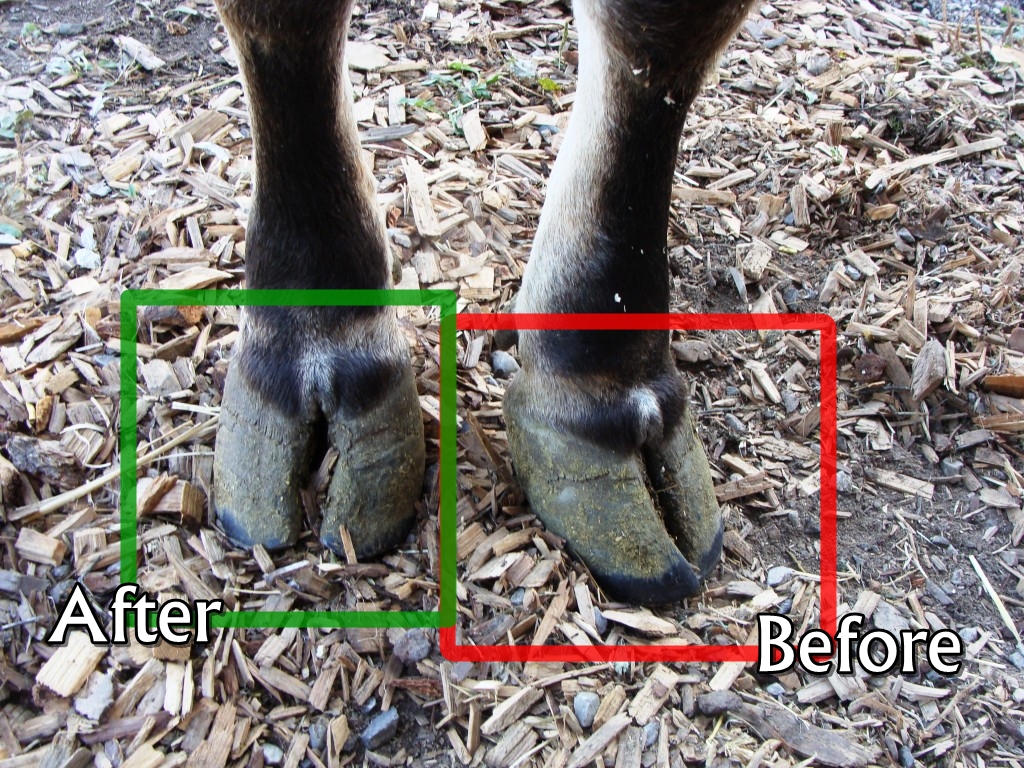 Trim toe length to approximately 7.5cm (appropriate length in average Holstein) and correct toe angle Measure from front wall just below hairline to toe tip and cut perpendicular to the sole using pincers (squares the toe)For hind feet, start with medial claw while for fore feet start with lateral clawIn severely overgrown toes this may not be possible and trimming should be done to lower level for later repetition of the procedure to allow for a gradual return to normal conformation (otherwise this may cause a drastic shift in balance for the cow and cause further injury)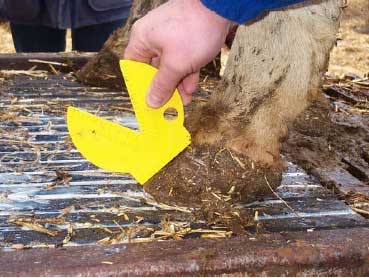 Match the untrimmed clawREMODELLING - Dish the solesTrim the soles using a hoof knife such that the lateral surface is flattened and the medial surfaces are made concave around the axial groove (using a hoof knife trim 1/3 off the weight bearing claw and ¼ off the other)The knife is stroked down the claw and away from the operator with the foot resting on the operator’s knee for stabilizationBe careful not to cut too deep i.e. just until the white line becomes visible (noted by excessive softness distinguishable from the rest of the sole)Measure the level of the sole using a flat surface (eg. Hoof knife handle) to ensure each claw is flat and even with the other)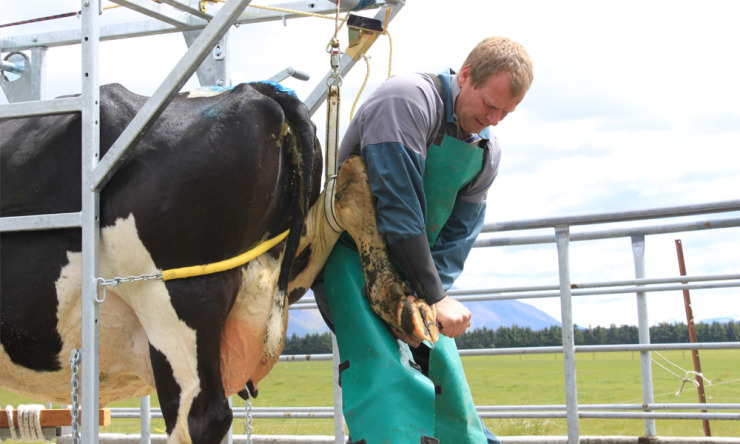 Relieve weight off painful clawAny pathology must be attended to nowTrim around abscesses (drain afterwards and treat appropriately) and lesionsRemove loose/under-run horn and hard ridgesUsing a rasp shave down the sole until smooth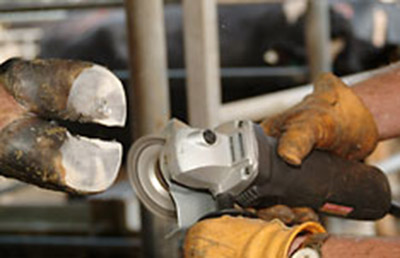 Bear the following 5 principles in mind:Correct toe overgrowth to correct toe angleSpare the heel, leave sole thicknessAllow the walls to bear most of the weight, taking weight off the sole ulcer siteRemove weight from the painful clawsRemove dead/diseased horn** Begin with the weight bearing/overgrown claw (usually has more pathology and is bigger)** Spare the heel** Power tools such as the Merlin and Grinders may be used in steps 3, 4 and 5